BAJ op CBS De Koning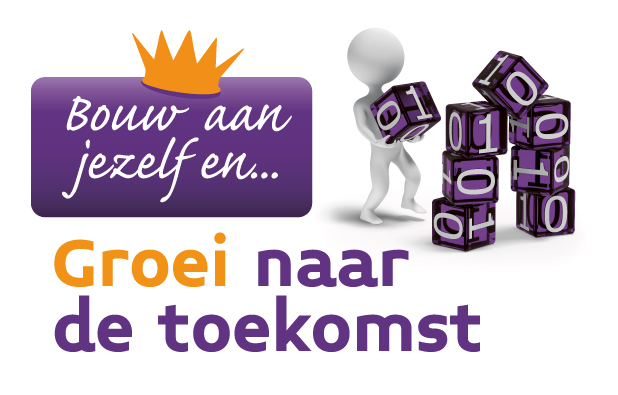 Werkwijze Bouw aan jezelfHet aanleren van gedragsverwachtingen gebeurt door middel van gedragslessen. De gedragslessen worden gegeven volgens een bepaalde formule:De gedragsverwachtingen worden weergegeven met ondersteuning van een voorbeeld door de leerkracht. Daarna wordt een fout voorbeeld gegeven en besproken. Hierop volgt wederom een goed voorbeeld. Ter afsluiting mag een leerling het goede voorbeeld laten zien. Van de aangeleerde gedragsverwachtingen hangen visualisaties op de desbetreffende plaats. De lessen zijn te vinden op de leerkrachtschijf  Bouw aan jezelf  gedragslessen.Geef veel complimenten bij gewenst gedrag. Voor het zelfbeeld van het kind en het behouden van een positief gevoel is het van belang dat iedere leerling 4 keer positieve aandacht krijgt tegenover 1 keer negatieve aandacht. Bij het laten zien van goed gedrag kunnen de kinderen tokens verdienen. Per dag worden er 7 in de klas uitgedeeld en 5 in de algemene ruimtes. Aan het einde van de dag worden de tokens ingeleverd en geregistreerd. Hiervoor is een lijst te vinden in de map. De kinderen sparen de tokens op, hiervoor kunnen zij beloningen kiezen. Deze lijst hangt in iedere klas en is ook te vinden op de leerkrachtschijf. Probeer ongewenst gedrag in eerste instantie zoveel mogelijk actief te negeren. Als dit niet werkt volgen wij de volgende procedure. De gedragsverwachtingen in de betreffende situatie worden aan de leerling gevraagd, daarna wordt er gevraagd of de leerling zich hieraan kan houden. Wanneer de leerling zich nog niet aan de afspraken houdt wordt de reactieprocedure ingezet. Deze gaat als volgt: ‘ je mag kiezen: of je gaat door met dit storende gedrag en dan is het volgende de consequentie (bijvoorbeeld in de pauze binnen blijven en werk maken) of je doet mee’. Meestal kiezen de kinderen om mee te doen. Complimenteer zo snel mogelijk wanneer het gewenste gedrag wordt laten zien. Zie bijlage 1Consequenties bij ongewenst gedrag. Een consequentie van storend gedrag kan zijn dat de leerling even uit de situatie wordt gehaald. De tijd dat het uit de situatie is moet wel worden ingehaald in combinatie met werk. Bij ongewenst gedrag met een consequentie moet een SWIS-registratie gedaan worden. Voor inloggegevens zie wachtwoordenoverzicht op pagina.In de SWIS-registratie moet de naam van het kind vermeld worden, het ongewenste gedrag en de consequentie. Consequenties zijn terug te vinden op de M:-schijf. Ook in de bijlagen. Iedere dag delen we als leerkracht een pluim uit. Op de pluim wordt gezet waarom een leerling deze verdiend heeft. Eén pluim gaat mee naar huis en de andere pluim wordt opgehangen op het bord voor de pluimen in de algemene hal.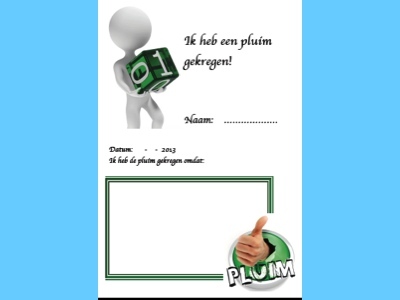 PleinwachtAfspraken op het plein. Rond de drie basiswaarden; respect, veiligheid en verantwoordelijkheid, zijn verwachtingen ten aanzien van gewenst gedrag geformuleerd. Deze zijn op twee plaatsen op het plein duidelijk zichtbaar voor iedereen. Een visualisatie hangt aan de berging en er staat een uitklapbord op het plein, dit bord staat buiten wanneer de school geopend is. Respect: Ik gebruik de materialen en speeltoestellen waar deze voor bedoeld zijn. Ik speel op de tegels en op het gras. VeiligheidIk sla en schop niemand.Ik loop rustig naar de deur. Verantwoordelijkheid: Ik ruim de spullen op.De elementen die ingezet worden bij het actief toezicht houden zijn:De groepen 1 t/m 8 hebben pauze van 10.15 uur tot 10.30 uur.Stop, loop, praatWanneer een kind wil dat bepaald gedrag van een ander ophoudt gebruikt het de stappen ‘stop, loop, praat’. Stop is een duidelijk handgebaar en het woord. Lopen doe je als het ongewenste gedrag niet stopt bij het stopgebaar en bij het woord.Wanneer het ongewenste gedrag doorgaat na het inzetten van eerste twee stappen gaat de leerling naar een volwassene/leerkracht.Reageren op ‘stop, loop, praat’ Wanneer een leerling bij de leerkracht komt om ongewenst gedrag te melden reageert de leerkracht volgens een vast te volgen procedure.1. Beloon de leerling voor het melden van ongewenst gedrag2. Vraag naar wie, waar en wanneer3. zorg voor de veiligheid van de leerling4. Vraag of de leerling stop heeft gezegd. Zo ja, dan geef de leerling een compliment voor het reageren op de juiste manier.5. Vraag of de leerling is weggelopen. Zo ja, dan geef de leerling een compliment voor het reageren op de juiste manier. Wanneer de leerling ‘nee’ moet antwoorden dan moet er nog geoefend worden hoe te reageren op ongewenst gedrag. Zie kaartjes van Monique Baard. Bijlage 1De Reactieprocedure:    Stap 1:		Loop naar de leerling toe en vraag de leerling naar de geldende gedragsverwachting. ‘Wesley, wat is ook alweer de afspraak op de gang over hoe je stemgebruik is?’De leerling geeft het juiste antwoord en stelt zijn gedrag bij: geef een compliment!De leerling is ongehoorzaam, ga naar stap 2a.Stap 2 a: 	Vertel de leerling wat de gedragsverwachting is en vertel de leerling wat hij nu moet doen.“Wesley, op de gang praten we met een zachte stem. Praat nu met een zachte stem alsjeblieft”. Stap 2b: 	Loop weg en wacht 10 seconden.De leerling stelt zijn gedrag bij: geef een compliment!De leerling is ongehoorzaam, ga naar stap 3.Stap 3: 	Benoem het ongewenste gedrag, benoem de afspraak en geef een keuze.		”Wesley, ik hoor dat je schreeuwt. De afspraak is dat je met een zachte stem praat in de gang. Of je blijft in de pauze binnen of je praat nu met zachte stem. Wat is je keuze?”De leerling stelt zijn gedrag bij: geef aan dat de leerling een slimme keuze heeft gemaakt!De leerling is ongehoorzaam, ga naar stap 4a.Stap 4a: 	Benoem de consequentie die volgt. “Oké, dan blijf je in de pauze binnen”Stap 4b:	Loop weg. Consequenties na een reactieprocedure zijn als volgt bij ongewenst gedrag (niet houden aan afspraken)De consequentie wordt zoveel mogelijk toegepast in de ruimte waar het zich heeft afgespeeld en volgt z.s.m. na de overtreding. Het verlies van privileges: een kort moment niet meedoen aan een activiteit, uit zijn/haar groepje plaatsen, kwartier ergens niet aan meedoen, gym, crea of iets anders.Pauze binnen blijven met werk.De leerling krijgt een schrijftaak of tekentaak. Hierin beschrijft de leerling (samen met de leerkracht) wat er is gebeurd, wat de afspraken zijn en wat hij/zij de volgende keer doet. De twee laatstgenoemde punten schrijft de leerling twee keer op. Zie bijlageWanneer leerling zeer storend gedrag laat zien en dit het lesgeven negatief  beïnvloedt, leerling voor een kwartier bij een andere leerkracht zetten met eigen werk. Consequentie na ernstig probleemgedrag (verbale of fysieke agressie, diefstal, bedreiging, materiele vernieling, pesten)Wanneer de situatie erom vraagt kan er gekozen worden om een ‘sorry-brief’ te schrijven. Zie bijlage De leerling moet een voorvalrapport invullen (voor een leerling die zich zonder na te denken ongewenst gedraagt is dit geschikt. Hij kan dan reflecteren op zijn gedrag. En denken wat in de toekomst beter is om te doen).De leerling wordt naar het bouwpunt gestuurd en moet een herstelplan invullen met degene van het bouwpunt, zie bijlage. Herstelplan * in het herstelplan staat beschreven wat de leerling doet om de gevolgen van zijn/ haar gedrag te herstellen* de leerling bedenkt met de leerkracht een plan van acties om herhaling te voorkomen: proactieve interventies De ouders op de hoogte te stellen: ouders worden na een ernstig incident waar de IB-er bij ingezet is, gebeld door de leerkracht en al naar gelang de ernst van het incident ook voor een gesprek op school gevraagd. Bij het herhaaldelijk voorkomen van een ernstig incident waarbij de IB-er is ingezet (vier keer binnen twee weken) worden ouders altijd voor een gesprek op school gevraagd. Ouders ondertekenen het herstelplan. Het plan gaat in het leerlingendossier.N.b. bij groot probleemgedrag overlegt de leerkracht altijd met een collega, daarna melden aan ouders.Wanneer het voor de leerkracht moeilijk wordt professioneel te blijven handelen en reageren, laat de leerkracht een collega de leerling overnemen.Gesprek na probleemgedrag met milde of zwaardere consequentie:Bespreken waarden en gedragsverwachting; waarom is het belangrijk dat je je hieraan houdt?Oefenen van de gedragsverwachting met een gedragsles (rollenspel)Bekrachtigen wanneer de leerling gewenst gedrag laat zien, het geleerde toepast.De schrijftaak (midden- bovenbouw) of tekentaak (onderbouw)De schrijftaak is een vrijetijdsrovende consequentie, waarin de leerling al schrijvend stilstaat bij de eigen overtreding. Heel concreet staat erin wat de leerling heeft gedaan en wat het gewenste gedrag in deze situatie is. De schrijftaak kost pauzetijd, tijd na schooltijd en/of gebeurt thuis.De schrijftaak bestaat uit een verhaal dat de leerkracht in samenspraak met de leerling heeft opgeschreven (getypt) over het incident en het gewenste gedrag. Dit laatste deel schrijft de leerling twee keer over.Voorbeeld:‘In de pauze was ik aan het spelen in de zandbak. J. pakte een schep af. Ik pakte de schep terug en sloeg ermee op J. zijn hoofd. Ik werd brutaal toen de pleindienst mij riep.De regel op school is dat je respectvol omgaat met anderen. Als een kind in de zandbak iets van mij afpakt zeg ik: ‘die schep was van mij ik wil dat je hem terug geeft’. Doet het kind het niet ga ik naar de pleindienst en vraag ik of de pleindienst mij helpt om het op te lossen.Als de pleindienst mij roept bij een ruzie, ga ik rustig naar de pleindienst toe en praat erover. Ik gedraag mij respectvol tegen de pleindienst.De regel op school is dat je respectvol omgaat met anderen. Als een kind in de zandbak iets van mij afpakt zeg ik: ‘die schep was van mij ik wil dat je hem terug geeft’. Doet het kind het niet ga ik naar de pleindienst en vraag ik of de pleindienst mij helpt om het op te lossen.Als de pleindienst mij roept bij een ruzie, ga ik rustig naar de pleindienst toe en praat erover. Ik gedraag mij respectvol tegen de pleindienst.Kinderen van de onderbouw. Kunnen een stripverhaal tekenen van het incident en de gewenste situatie.’Sorry brief’ schrijvenStappen die je met een leerling doorloopt voor het maken van een ‘sorry brief’:Voorbeeld van een ‘sorry brief’Hoi Jamal,Ik heb je gisteren heel erg gepest door te zeggen dat je een dikzak bent. Ik weet dat je dat heel erg vond en dat het gemeen was van mij. Daar heb ik heel veel spijt van, want ik wilde je niet verdrietig maken en ik snap nu dat het heel erg is als je zoiets zegt tegen een ander.Sorry dat ik je gepest heb, ik beloof dat ik het niet meer zal doen.Kan ik het goed maken? Zullen we dan morgen samen gaan voetballen in de pauze, dan mag jij de keeper zijn.Ik hoop dat je niet meer boos bent op me.Doei, BastiaanElementComponenten1Bewegena. Constant actief rondlopenb. Volgens een willekeurige routec. Met extra aandacht voor probleemgebieden2Rondkijkena. Constant rondkijkenb. Letten op zowel gewenst als ongewenst gedragc. Met extra aandacht voor probleemgebiedend. Naar situaties toegaan3Positief contacta. Vriendelijke, behulpzame, open houdingb. Proactief, straalt zekerheid uitc. Reageert op veel gebeurtenissend. Af en toe stil staan voor contacte. Meespelen indien situatie het toelaat (max. één leerkracht)4Positieve bekrachtiginga. Directb. Passend bij gedragc. Reageert op veel gebeurtenissen5Educatieve correctiesa. Directb. Passend bij gedragc. Concreet taalgebruik: neutraald. Specifiek voor dat gedrag6Direct en consequent laten voelen van de consequentiesa. Neutrale, zakelijke houdingb. Niet verwijtend, niet scherpc. Consequent d. Eerlijk, niet naar willekeurProbleemgedragConsequentieKlein1Les verstorennadenkplek (korte tijd in andere klas)2Verbaal: ScheldenVerlies van  privileges/sorrybrief/schrijftaakuitlachenSorrybrief/schrijftaak 3. Niet opvolgen van……..Niet aan het werk gaan…..Verlies van privileges GrootfysiekherstelplanOverschrijdend taalgebruikvoorvalrapportVolledige escalatieouders bellenVOORVALRAPPORTWanneer is het voorval gebeurd?Waar is het gebeurd?Wie waren erbij?Wat gebeurde er?Wat heb ik gedaan?Ik ben weggelopenIk heb ………………….geroepenIk heb gehuildIk heb……….geduwd-geslagen-geschoptIk heb iets stukgemaakt, namelijk:……………Ik heb iets gezegd, namelijk:………………Ik heb iets anders gedaan, namelijk:………..Wat gebeurde er daarna?HERSTELPLANNaam leerling:Groep:Naam leerkracht:Naam IB-er:Naam ouder(s) / verzorger(s):Datum:Korte beschrijving van de gebeurtenis:Wat ga ik doen om het goed te maken? Wat gaan wij doen om het volgende keer te voorkomen? Wat wil ik leren om het een volgende keer te voorkomen?Hoe gaan wij dit doen?Handtekening leerling:                                         Handtekening leerkracht:Handtekening IB-er:                                              Handtekening ouder:Stap1:  Bespreek met de leerling wat het bovenaan de brief wil schrijven: beste, hallo, voor….Stap 2:  Vraag de leerling uit te leggen waarom het fout was wat het heeft gedaan. De leerling schrijft op waar het spijt van heeft en waarom.Stap 3: De leerling bedenkt in welke woorden het zijn/ haar excuses gaat aanbieden aan de ander.Stap 4: De leerling bedenkt iets hoe hij het weer goed kan maken voor de ander en schrijft dat op.Stap 5: De leerling belooft dat het nooit meer zoiets zal doen.Stap 6: Bespreek wat de leerling onderaan de brief wil schrijven.